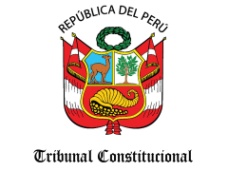 FORMATO B Declaración Jurada del PostulanteConcurso CAS 006-2020SEÑOR PRESIDENTE DE LA COMISIÓN EVALUADORA DEL CONCURSO PÚBLICO DEL TRIBUNAL CONSTITUCIONAL AUTORIZADA POR RESOLUCIÓN ADMINISTRATIVA 099-2020-P/TCYo, ………………………………………………………………………, identificado/a con DNI N. ° ……………………….. y con domicilio en …………………………………………………………………………………………, postulante al cargo de Especialista en Ejecución Contractual para los efectos del Concurso Público, DECLARO BAJO JURAMENTO, lo siguiente:Tener hábiles mis derechos civiles y laborales. No tener antecedentes policiales, penales ni judiciales, a nivel nacional. Asimismo tomo conocimiento que en caso de resultar falsa la información que proporciono, autorizo al Tribunal Constitucional a efectuar la comprobación de la veracidad de la presente Declaración Jurada; según lo establecido en el artículo 411° del Código Penal y Delito contra la Fé Pública – Titulo XIX del Código Penal, acorde al artículo 32° de la Ley 27444, Ley del Procedimiento Administrativo General.No haber sido objeto de destitución o de despido, como medida disciplinaria, en entidad u organismo del Sector Público ni tampoco haber sido cesado por evaluación de desempeño poco eficiente o por falta de productividad. No estar inhabilitado para prestar servicios ni tener impedimento para ser postor o contratista, conforme a las disposiciones legales y reglamentarias sobre la materia. No percibir en caso de ingresar al Tribunal Constitucional otros ingresos del Estado, salvo por el ejercicio de la actividad docente o por ser miembros únicamente de un órgano colegiado No tener directa ni indirecta participación en alguna empresa o negocio con algún(os) funcionario(s) o servidor(es) del Tribunal constitucional. No contar con inhabilitación o suspensión vigente administrativa o judicial, inscrita o no, en el Registro Nacional de Sanciones de Destitución y Despido No mantener proceso judicial pendiente iniciado por el Estado, derivado de una acción de control o servicio de control posterior o del ejercicio de la función pública No estar en el Registro de Deudores de reparaciones civiles por delitos en agravio del Estado por Delitos de Corrupción (REDERECI)No tener sanción vigente derivada de un proceso administrativo sancionador por parte de la CGR.No estar en el Registro de Sanciones por Responsabilidad Administrativa Funcional a cargo de la ContraloríaQue la información proporcionada en la etapa de registro de postulación, como en las etapas de selección y contratación, es totalmente veraz y cumplo con los requisitos establecidos en el perfil del puesto tipo al cual postulo.Que me comprometo a presentar los documentos que acrediten fehacientemente la veracidad de la información proporcionada.Asimismo, autorizo a la entidad a realizar las investigaciones correspondientes para constatar la veracidad de esta información y en caso de no ser veraz o correcta la información o presentar inconsistencias, proceder a desvincularme del proceso de selección, de considerarlo pertinente.Lima, _____ de __________________ del 2020Firma	:…………….…………………………DNI	:…………………………………………..